
February 2022 (week 1)Management VersionThe theme for the first quarter is Sustainable Growth. During February, the focus will be on client retention. The 15-minute learning sprint is a simple goal setting exercise. This activity will show up consistently the first week of every month, so goal setting becomes a habit.AGENDAWelcome (5 minutes)Introduction of new agents and staff Good news General & community service announcementsCompany Updates (5 minutes)New company listings and buyer needs Company Initiatives (company-specific updates or topics you deem appropriate)“Parking Lot” items from previous meetings Remind everyone that the Agent Contest begins next week. Let them know where to sign up.Marketing Updates (5 minutes)Company marketing initiativesCompany community service projects and eventsAgent marketing opportunities that complement company/brand marketingEducation Opportunities (5 minutes)February Lunch & Learn Workshop: Show Clients You Love ThemOther real estate classes, events, conferences, etc.Practical Learning: Monthly Goal Setting (15-20 minutes)Make sure each agent has the Monthly Goals Worksheet.The Instructional video is embedded into the PowerPoint presentation and will automatically play when you click that slide.Real Estate Trends/Updates (5 minutes)Market ReportsProduction Updates, Listings, Under Contracts, Closings (various ways to share) Previous month vs. the same period last yearYear To Date (YTD) Year Over Year (YOY)Company Data – this information is beneficial to newer agentsAverage DOM from List to Under ContractAverage DOM from Under Contract to CloseAverage / Median List PriceAverage / Median Sales PriceCompany’s List Price to Sales Price RatioOld Business Updates and/or follow-up to the previous meetingParking Lot items from previous meetingsNew Business: “Parking Lot” items from this meeting if time permits, otherwise add to next month’s agenda.Next MeetingFUN FACT: February 7th is National “Send a Card to a Friend” DayAdjourn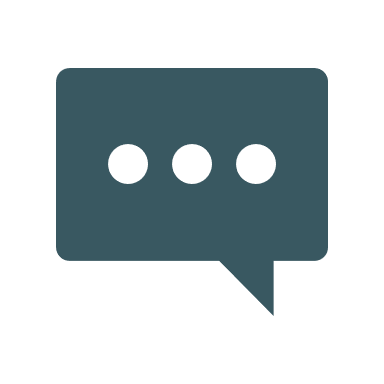 Start your meeting off on a positive note.Ask agents to share their good news. These quick updates can be personal or professional.Agent recognition: publicly acknowledge milestones such as a work anniversary, birthday, first listing, first under contract, first closing, production milestone, etc. Be sure to give equal “shine time” to all agents.Share the workshop date, time, and location. Special instructions (i.e., lunch provided or bring a sack lunch)The workshop will focus on fun and engaging customer touches.Agents will leave with a list of client retention ideas they can put into immediate application.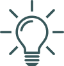 BEST PRACTICE: Use monthly goal setting sheets during agent mentoring meetings.Ask agents if anyone has begun implementing a social media marketing strategy based on last week’s learning sprint information.BEST PRACTICE: Use this time to show your agents you are listening AND taking action.Share the meeting date, time, and location. Next week the 15-minute learning sprint will focus on client retention.End your meeting on a positive note. Suggest a simple action item that gets agents thinking creatively about growing their business.Consider mailing a “Thinking of You” card to a select number of past clients. A simple message could read, “Just wanted to send some happy thoughts your way today.”This contact aims to keep the agent top of mind with their past clients.Any other ideas?